Mathematics                                         Orrets Meadow School        22 23      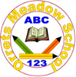 Long Term PlanYear  4  SDP Focus: Maths LanguageMathematics                                         Orrets Meadow School        22 23      Long Term PlanYear  4  SDP Focus: Maths LanguageMathematics                                         Orrets Meadow School        22 23      Long Term PlanYear  4  SDP Focus: Maths LanguageMathematics                                         Orrets Meadow School        22 23      Long Term PlanYear  4  SDP Focus: Maths LanguageMathematics                                         Orrets Meadow School        22 23      Long Term PlanYear  4  SDP Focus: Maths LanguageMathematics                                         Orrets Meadow School        22 23      Long Term PlanYear  4  SDP Focus: Maths LanguageMathematics                                         Orrets Meadow School        22 23      Long Term PlanYear  4  SDP Focus: Maths LanguageMathematics                                         Orrets Meadow School        22 23      Long Term PlanYear  4  SDP Focus: Maths LanguageMathematics                                         Orrets Meadow School        22 23      Long Term PlanYear  4  SDP Focus: Maths LanguageMathematics                                         Orrets Meadow School        22 23      Long Term PlanYear  4  SDP Focus: Maths LanguageMathematics                                         Orrets Meadow School        22 23      Long Term PlanYear  4  SDP Focus: Maths LanguageMathematics                                         Orrets Meadow School        22 23      Long Term PlanYear  4  SDP Focus: Maths LanguageMathematics                                         Orrets Meadow School        22 23      Long Term PlanYear  4  SDP Focus: Maths LanguageMathematics                                         Orrets Meadow School        22 23      Long Term PlanYear  4  SDP Focus: Maths LanguageMathematics                                         Orrets Meadow School        22 23      Long Term PlanYear  4  SDP Focus: Maths LanguageMathematics                                         Orrets Meadow School        22 23      Long Term PlanYear  4  SDP Focus: Maths LanguageMathematics                                         Orrets Meadow School        22 23      Long Term PlanYear  4  SDP Focus: Maths LanguageAutumn2/92 Days15/9212/9319/9426/953/10610/10717/10SC WKHalf Term131/1027/11314/11421/11528/1165/12SC WK712-19/12RE WKNumberPlace ValueNumberPlace ValueNumberPlace ValueNumberAddition SubtractionNumberAddition SubtractionNumberAddition SubtractionMoneyNumberMultiplicationDivisionNumberMultiplicationDivisionNumberMultiplicationDivisionMeasureLengthPerimeterTimeMeasureLengthPerimeterTimeReviewCatch upAssessmentReviewCatch upAssessmentSpring19/1216/1323/1430/156/2 RE WK613/2SC WKHalf TermHalf Term127/226/3313/3420/3527/3 SC WKEaster / Spring3rd April-14th AprilEaster / Spring3rd April-14th AprilInset 4th5/6 thNumberMultiplicationDivisionNumberMultiplicationDivisionNumberMultiplicationDivisionAreaNumberFractionsTimeNumberDecimalsNumberDecimalsMoneyNumberProblemsSummer118/4Culture WK224/531/548/5515/5622/5 SC WK15th Inset6/62  12/6Health WK  319/6426/653/7610/77 (3)17/7Inset 17thNumberDecimalsNumberDecimalsMoneyProblem solvingMoneyProblem solvingTimeProblemsolvingStats/StatsGeometryShapeGeometryShapePositionDirectionAssessmentMeasureCapacityMental Maths  Bonds                                                                          Arithmetic Fluency                          10:45-11amMental Maths  Bonds                                                                          Arithmetic Fluency                          10:45-11amMental Maths  Bonds                                                                          Arithmetic Fluency                          10:45-11amMental Maths  Bonds                                                                          Arithmetic Fluency                          10:45-11amMental Maths  Bonds                                                                          Arithmetic Fluency                          10:45-11amMondayTuesdayWednesdayThursdayFridayMultiplication/DivisionFacts and relationshipsAddition and subtractionRelationshipsMultiplication and DivisionRecall FluencyNumber BondsInverse relationshipsProblem solvingMaster